Tabla 1. Cali, Colombia. Tasa de incidencia media anual de cáncer infantil por millón personas-año según categorías diagnosticas en niños, durante 1977-2011Tabla 1. Cali, Colombia. Tasa de incidencia media anual de cáncer infantil por millón personas-año según categorías diagnosticas en niños, durante 1977-2011Tabla 1. Cali, Colombia. Tasa de incidencia media anual de cáncer infantil por millón personas-año según categorías diagnosticas en niños, durante 1977-2011Tabla 1. Cali, Colombia. Tasa de incidencia media anual de cáncer infantil por millón personas-año según categorías diagnosticas en niños, durante 1977-2011Tabla 1. Cali, Colombia. Tasa de incidencia media anual de cáncer infantil por millón personas-año según categorías diagnosticas en niños, durante 1977-2011Tabla 1. Cali, Colombia. Tasa de incidencia media anual de cáncer infantil por millón personas-año según categorías diagnosticas en niños, durante 1977-2011Tabla 1. Cali, Colombia. Tasa de incidencia media anual de cáncer infantil por millón personas-año según categorías diagnosticas en niños, durante 1977-2011Tabla 1. Cali, Colombia. Tasa de incidencia media anual de cáncer infantil por millón personas-año según categorías diagnosticas en niños, durante 1977-2011Tabla 1. Cali, Colombia. Tasa de incidencia media anual de cáncer infantil por millón personas-año según categorías diagnosticas en niños, durante 1977-2011Tabla 1. Cali, Colombia. Tasa de incidencia media anual de cáncer infantil por millón personas-año según categorías diagnosticas en niños, durante 1977-2011Tabla 1. Cali, Colombia. Tasa de incidencia media anual de cáncer infantil por millón personas-año según categorías diagnosticas en niños, durante 1977-2011Tabla 1. Cali, Colombia. Tasa de incidencia media anual de cáncer infantil por millón personas-año según categorías diagnosticas en niños, durante 1977-2011Tabla 1. Cali, Colombia. Tasa de incidencia media anual de cáncer infantil por millón personas-año según categorías diagnosticas en niños, durante 1977-2011Categorías diagnosticas1977-19811977-19811982-19911982-19911992-19961992-19961997-20011997-20012002-20062002-20062007-20112007-2011Categorías diagnosticasnTEEnTEEnTEEnTEEnTEEnTEEI Leucemia5553,08540,97062,79475,87152,67252,5  I(a) Leucemia aguda linfoide 4140,05727,45650,47863,65642,65640,6  I(b) Leucemia aguda no linfoide32,5167,7119,6139,7106,7107,9  I(c) Leucemia mieloide crónica21,910,410,710,810,642,5  I(d) Otras leucemias especificadas0-20,800,000,000,010,9  I(e) Leucemias no especificadas98,694,621,921,842,710,6II Linfomas y neoplasias reticuloendoteliales2926,87233,52823,43830,04229,84527,2  II(a) Linfoma Hodgkin97,82913,2118,597,2138,9137,5  II(b) Linfoma no Hodgkin1211,9167,443,3139,9117,4127,1  II(c) Linfoma de Burkitt43,7167,776,21612,91510,81710,5  II(d) Neoplasias linforeticulares misceláneas0-41,811,000,000,021,5  II(e) Linfoma no especificado73,454,400,032,710,6III Neoplasias del SNC e intracraneales1916,83817,12218,74032,22820,03928,0  III(a) Ependimoma0-31,421,654,232,143,0  III(b) Astrocitoma87,094,186,91612,885,61511,1  III(c) Tumores neuroectodermicos primitivos21,7114,865,053,864,6107,6  III(d) Otros gliomas10,910,421,775,764,053,2  III(e) Neoplasias intracraneales e intraespinales87,30-10,700,010,631,9  III(f) Neoplasias intracraneales  e intraespinales NOS0-146,332,875,743,121,3IV Tumores del sistema nervioso simpático55,773,655,065,654,064,7  IV(a) Neuroblastoma y ganglioneuroblastoma55,773,655,065,654,064,7V Retinoblastoma44,584,365,51312,454,576,1VI Tumores renales44,0199,621,887,087,186,8  VI(a) Tumor de Wilms, rabdoide y sarcoma de células claras44,0189,221,887,087,186,8  VI(c) Otros tumores malignos renales no especificados0-10,400,000,000,000,0VII Tumores hepáticos10,863,010,800,032,521,5  VII(a) Hepatoblastoma0-42,010,800,021,821,5  VII(b) Carcinoma hepático10,810,500,000,010,700,0  VII(c) Tumor hepático no especificado0-10,400,000,000,000,0VIII Tumores malignos del hueso43,1146,053,685,51610,384,5  VIII(a) Osteosarcomas32,493,832,253,6116,942,2  VIII(b) Condrosarcomas0-0-10,700,000,000,0  VIII(c) Sarcoma de Ewing10,852,110,732,010,731,7  VIII(d)  Otros tumores malignos específicos de  hueso 0-0-00,000,000,010,6  VIII(e) Otro tumores óseos no especificados0-0-00,000,042,700,0IX Sarcoma - tejidos blandos66,2115,21210,0129,4106,41510,7  IX(a) Rabdomiosarcoma y sarcoma  embrionario22,373,597,854,121,275,4  IX(b) Fibrosarcoma, neurofibrosarcoma y otras neoplasias fibromatosis11,10-10,810,710,710,6  IX(d) Otros sarcomas de tejido blandos especificados0-20,800,053,753,242,4  IX(e) Otros sarcomas de tejidos blandos no especificados0-20,921,411,021,332,3X Tumores de células germinales, trofoblásticos0-104,854,643,843,674,8  X(a) Tumores de células germinales intracraneales0-20,800,000,000,031,7  X(b) Tumores de células germinales extracraneales0-0-00,021,900,010,8  X(c) Tumores malignos gonadales de células germinales0-73,654,621,943,621,3  X(d) Carcinoma gonadal0-0-00,000,000,000,0  X(e) Tumores malignos gonadales y otros  no  especificados0-10,400,000,000,010,9XI Carcinomas y otras neoplasias epiteliales76,183,586,842,685,474,4  XI(a) Carcinoma adrenocortical0-10,500,000,000,000,0  XI(b) Carcinoma de tiroides0-0-10,700,010,621,1  XI(c) Carcinoma nasofaríngeo0-10,400,021,300,010,6  XI(d) Melanoma maligno21,720,821,900,010,932,2  XI(f) Otros carcinomas y los no especificados54,441,354,121,363,910,6XII Otros tumores malignos y los no especificados33,031,510,810,932,264,4Todos137130,1281133,1165143,7228185,3203148,4222155,6Tasa media anual por millón niños-añoTEE: Tasa estandarizada por edad por millón (método directo, Población Estándar Mundial)Tasa media anual por millón niños-añoTEE: Tasa estandarizada por edad por millón (método directo, Población Estándar Mundial)Tasa media anual por millón niños-añoTEE: Tasa estandarizada por edad por millón (método directo, Población Estándar Mundial)Tasa media anual por millón niños-añoTEE: Tasa estandarizada por edad por millón (método directo, Población Estándar Mundial)Tasa media anual por millón niños-añoTEE: Tasa estandarizada por edad por millón (método directo, Población Estándar Mundial)Tasa media anual por millón niños-añoTEE: Tasa estandarizada por edad por millón (método directo, Población Estándar Mundial)Tasa media anual por millón niños-añoTEE: Tasa estandarizada por edad por millón (método directo, Población Estándar Mundial)Tasa media anual por millón niños-añoTEE: Tasa estandarizada por edad por millón (método directo, Población Estándar Mundial)Tasa media anual por millón niños-añoTEE: Tasa estandarizada por edad por millón (método directo, Población Estándar Mundial)Tasa media anual por millón niños-añoTEE: Tasa estandarizada por edad por millón (método directo, Población Estándar Mundial)Tasa media anual por millón niños-añoTEE: Tasa estandarizada por edad por millón (método directo, Población Estándar Mundial)Tasa media anual por millón niños-añoTEE: Tasa estandarizada por edad por millón (método directo, Población Estándar Mundial)Tasa media anual por millón niños-añoTEE: Tasa estandarizada por edad por millón (método directo, Población Estándar Mundial)Tabla 2. Cali, Colombia. Tasa de incidencia media anual de cáncer infantil por millón según categorías diagnosticas en niñas, durante 1977-2011Tabla 2. Cali, Colombia. Tasa de incidencia media anual de cáncer infantil por millón según categorías diagnosticas en niñas, durante 1977-2011Tabla 2. Cali, Colombia. Tasa de incidencia media anual de cáncer infantil por millón según categorías diagnosticas en niñas, durante 1977-2011Tabla 2. Cali, Colombia. Tasa de incidencia media anual de cáncer infantil por millón según categorías diagnosticas en niñas, durante 1977-2011Tabla 2. Cali, Colombia. Tasa de incidencia media anual de cáncer infantil por millón según categorías diagnosticas en niñas, durante 1977-2011Tabla 2. Cali, Colombia. Tasa de incidencia media anual de cáncer infantil por millón según categorías diagnosticas en niñas, durante 1977-2011Tabla 2. Cali, Colombia. Tasa de incidencia media anual de cáncer infantil por millón según categorías diagnosticas en niñas, durante 1977-2011Tabla 2. Cali, Colombia. Tasa de incidencia media anual de cáncer infantil por millón según categorías diagnosticas en niñas, durante 1977-2011Tabla 2. Cali, Colombia. Tasa de incidencia media anual de cáncer infantil por millón según categorías diagnosticas en niñas, durante 1977-2011Tabla 2. Cali, Colombia. Tasa de incidencia media anual de cáncer infantil por millón según categorías diagnosticas en niñas, durante 1977-2011Tabla 2. Cali, Colombia. Tasa de incidencia media anual de cáncer infantil por millón según categorías diagnosticas en niñas, durante 1977-2011Tabla 2. Cali, Colombia. Tasa de incidencia media anual de cáncer infantil por millón según categorías diagnosticas en niñas, durante 1977-2011Tabla 2. Cali, Colombia. Tasa de incidencia media anual de cáncer infantil por millón según categorías diagnosticas en niñas, durante 1977-2011Categorías diagnósticas1977-19811977-19811982-19911982-19911992-19961992-19961997-20011997-20012002-20062002-20062007-20112007-2011Categorías diagnósticasnTEEnTEEnTEEnTEEnTEEnTEEI Leucemia3835,19144,76961,76451,97964,27555,7  I(a) Leucemia aguda linfoide 2523,27335,85145,45544,76351,16145,4  I(b) Leucemia aguda no linfoide0-105,01210,675,8129,996,7  I(c) Leucemia mieloide crónica87,220,800,000,010,621,5  I(d) Otras leucemias especificadas11,10-00,000,000,010,9  I(e) Leucemias no especificadas43,563,265,721,332,621,2II Linfomas y neoplasias reticuloendoteliales1413,22712,91815,91210,12215,21611,2  II(a) Linfoma Hodgkin54,352,264,632,521,253,2  II(b) Linfoma no Hodgkin65,583,643,510,8127,964,3  II(c) Linfoma de Burkitt0-94,644,054,464,743,2  II(d) Neoplasias linforeticulares misceláneas0-10,611,000,010,710,6  II(e) Linfoma no especificado33,442,032,832,410,600,0III Neoplasias del SNC e intracraneales1816,93416,62522,13124,04432,43323,1  III(a) Ependimoma22,021,132,810,854,053,1  III(b) Astrocitoma54,4115,387,31713,62215,596,4  III(c) Tumores neuroectodermicos primitivos43,831,443,221,696,9107,8  III(d) Otros gliomas0-41,954,421,410,753,2  III(e) Neoplasias intracraneales e intraespinales76,70-21,421,332,010,6  III(f) Neoplasias intracraneales  e intraespinales no especificadas0-146,833,075,343,232,1IV Tumores del sistema nervioso simpático66,394,743,554,532,376,1  IV(a) Neuroblastoma y ganglioneuroblastoma55,294,743,554,510,976,1  IV(b) Otros tumores del sistema nervioso simpático11,10-00,000,021,300,0V Retinoblastoma88,9126,555,287,954,776,1VI Tumores renales78,0126,587,01211,098,096,9  VI(a) Tumor de Wilms, rabdoide y sarcoma de células claras78,0116,187,01110,198,086,3  VI(c) Otros tumores malignos renales no especificados0-10,500,011,000,010,6VII Tumores hepáticos11,110,644,200,032,532,3  VII(a) Hepatoblastoma11,110,611,200,021,921,8  VII(b) Carcinoma hepático0-0-10,700,000,010,6  VII(c) Tumor hepático no especificado0-0-22,300,010,600,0VIII Tumores malignos del hueso43,062,764,664,4116,9106,6  VIII(a) Osteosarcomas43,031,353,942,763,843,0  VIII(b) Condrosarcomas0-0-00,000,000,000,0  VIII(c) Sarcoma de Ewing0-10,610,721,631,953,0  VIII(d)  Otros tumores malignos específicos de  hueso 0-0-00,000,000,000,0  VIII(e) Otro tumores óseos no especificados0-20,900,000,021,210,6IX Sarcoma - tejidos blandos54,5157,21311,2119,585,11410,0  IX(a) Rabdomiosarcoma y sarcoma  embrionario32,552,675,987,242,675,4  IX(b) Fibrosarcoma, neurofibrosarcoma y otras neoplasias fibromatosis22,042,010,810,721,221,1  IX(d) Otros sarcomas de tejido blandos especificados0-32,711,021,232,2  IX(e) Otros sarcomas de tejidos blandos no especificados0-31,321,810,700,021,2X Tumores de células germinales, trofoblásticos43,883,453,553,685,6107,2  X(a) Tumores de células germinales intracraneales22,30-00,010,700,010,7  X(b) Tumores de células germinales extracraneales0-10,410,711,021,943,2  X(c) Tumores malignos gonadales de células germinales0-73,042,832,042,553,4  X(d) Carcinoma gonadal21,50-00,000,010,600,0  X(e) Tumores malignos gonadales y otros  no  especificados0-0-00,000,010,600,0XI Carcinomas y otras neoplasias epiteliales54,893,864,353,7127,485,1  XI(a) Carcinoma adrenocortical0-0-00,011,000,000,0  XI(b) Carcinoma de tiroides0-31,232,121,453,121,6  XI(c) Carcinoma nasofaríngeo0-10,500,000,000,000,0  XI(d) Melanoma maligno43,910,400,010,731,831,8  XI(f) Otros carcinomas y los no especificados10,940,832,210,742,531,7XII Otros tumores malignos y los no especificados22,041,911,021,732,864,6Todos112107,9233133,1164144,3161132,3207157,3198144,9Tasa media anual por millón niños-año  TEE: Tasa estandarizada por edad por millón (método directo, Población Estándar Mundial)Tasa media anual por millón niños-año  TEE: Tasa estandarizada por edad por millón (método directo, Población Estándar Mundial)Tasa media anual por millón niños-año  TEE: Tasa estandarizada por edad por millón (método directo, Población Estándar Mundial)Tasa media anual por millón niños-año  TEE: Tasa estandarizada por edad por millón (método directo, Población Estándar Mundial)Tasa media anual por millón niños-año  TEE: Tasa estandarizada por edad por millón (método directo, Población Estándar Mundial)Tasa media anual por millón niños-año  TEE: Tasa estandarizada por edad por millón (método directo, Población Estándar Mundial)Tasa media anual por millón niños-año  TEE: Tasa estandarizada por edad por millón (método directo, Población Estándar Mundial)Tasa media anual por millón niños-año  TEE: Tasa estandarizada por edad por millón (método directo, Población Estándar Mundial)Tasa media anual por millón niños-año  TEE: Tasa estandarizada por edad por millón (método directo, Población Estándar Mundial)Tasa media anual por millón niños-año  TEE: Tasa estandarizada por edad por millón (método directo, Población Estándar Mundial)Tasa media anual por millón niños-año  TEE: Tasa estandarizada por edad por millón (método directo, Población Estándar Mundial)Tasa media anual por millón niños-año  TEE: Tasa estandarizada por edad por millón (método directo, Población Estándar Mundial)Tasa media anual por millón niños-año  TEE: Tasa estandarizada por edad por millón (método directo, Población Estándar Mundial)Tabla 3. Cali, Colombia. Tasa de mortalidad media anual de cáncer infantil por millón según categorías diagnósticas, durante 1984-2011.Tabla 3. Cali, Colombia. Tasa de mortalidad media anual de cáncer infantil por millón según categorías diagnósticas, durante 1984-2011.Tabla 3. Cali, Colombia. Tasa de mortalidad media anual de cáncer infantil por millón según categorías diagnósticas, durante 1984-2011.Tabla 3. Cali, Colombia. Tasa de mortalidad media anual de cáncer infantil por millón según categorías diagnósticas, durante 1984-2011.Tabla 3. Cali, Colombia. Tasa de mortalidad media anual de cáncer infantil por millón según categorías diagnósticas, durante 1984-2011.Tabla 3. Cali, Colombia. Tasa de mortalidad media anual de cáncer infantil por millón según categorías diagnósticas, durante 1984-2011.Tabla 3. Cali, Colombia. Tasa de mortalidad media anual de cáncer infantil por millón según categorías diagnósticas, durante 1984-2011.Tabla 3. Cali, Colombia. Tasa de mortalidad media anual de cáncer infantil por millón según categorías diagnósticas, durante 1984-2011.Tabla 3. Cali, Colombia. Tasa de mortalidad media anual de cáncer infantil por millón según categorías diagnósticas, durante 1984-2011.Tabla 3. Cali, Colombia. Tasa de mortalidad media anual de cáncer infantil por millón según categorías diagnósticas, durante 1984-2011.Tabla 3. Cali, Colombia. Tasa de mortalidad media anual de cáncer infantil por millón según categorías diagnósticas, durante 1984-2011.Tabla 3. Cali, Colombia. Tasa de mortalidad media anual de cáncer infantil por millón según categorías diagnósticas, durante 1984-2011.Tabla 3. Cali, Colombia. Tasa de mortalidad media anual de cáncer infantil por millón según categorías diagnósticas, durante 1984-2011.Tabla 3. Cali, Colombia. Tasa de mortalidad media anual de cáncer infantil por millón según categorías diagnósticas, durante 1984-2011.Tabla 3. Cali, Colombia. Tasa de mortalidad media anual de cáncer infantil por millón según categorías diagnósticas, durante 1984-2011.SexoCategorías diagnosticas1984-19881984-19881989-19931989-19931994-19981994-19981999-20031999-20032004-20082004-20082009-20112009-20112009-2011SexoCategorías diagnosticasnTEEnTEEnTEEnTEEnTEEnTEETEEAmbosLeucemia5526,67332,885368533,17225,53519,019,0Linfoma167,8219229,3145,161,941,9Neoplasias del SNC198,9167,3207,9261029102716,116,1Retinoblastoma31,673,541,941,910,521,31,3Tumores renales73,252,362,262,762,121,11,1Tumores hepáticos73,64221,110,552,110,80,8Tumores malignos del hueso62,741,651,882,772,131,41,4Sarcoma - tejidos blandos41,952,59420,741,410,50,5Tumores de células germinales--2120,810,3-----Carcinomas y otras neoplasias malignas126,2125,5198,8114,7124,9127,27,2Otros tumores malignos 83,7125,5187,7229,3124,673,83,8Todos los tumores malignos13766,21617319281,81807115455,19452,952,9MasculinoLeucemia272634304538,752403624,2151717MasculinoLinfoma1110,31513,11411,110731,821,81,8MasculinoNeoplasias del SNC1210,976,4118,6118,8139,2182121MasculinoRetinoblastoma22,132,81121,9-----MasculinoTumores renales54,543,721,521,721,6111MasculinoTumores hepáticos44,2--11,1--21,811,51,5MasculinoTumores malignos del hueso43,410,84332,242,5---MasculinoSarcoma - tejidos blandos10,932,932,810,721,5111MasculinoTumores de células germinales-------------MasculinoCarcinomas y otras neoplasias malignas65,876,987,643,586,567,37,3MasculinoOtros tumores malignos 54,676,686,41411,353,833,43,4MasculinoTodos los tumores malignos7772,881739781,79977,17552,84754,154,1FemeninoLeucemia2827,13935,74033,33325,93626,92021,021,0FemeninoLinfoma55,364,887,543,23222,02,0FemeninoNeoplasias del SNC76,998,297,21511,11610,9910,910,9FemeninoRetinoblastoma11,144,332,921,910,922,62,6FemeninoTumores renales2210,94343,842,611,11,1FemeninoTumores hepáticos32,94411,11132,5---FemeninoTumores malignos del hueso22,132,510,753,231,832,82,8FemeninoSarcoma - tejidos blandos32,922,165,310,621,3---FemeninoTumores de células germinales--22,121,710,6-----FemeninoCarcinomas y otras neoplasias malignas66,654,11110,17643,267,07,0FemeninoOtros tumores malignos 32,754,4109,287,375,544,24,2FemeninoTodos los tumores malignos6059,68072,99581,98164,87957,54751,651,6Tasa media anual por millón TEE: Tasa estandarizada por edad por millón (método directo, Población Estándar Mundial)Tasa media anual por millón TEE: Tasa estandarizada por edad por millón (método directo, Población Estándar Mundial)Tasa media anual por millón TEE: Tasa estandarizada por edad por millón (método directo, Población Estándar Mundial)Tasa media anual por millón TEE: Tasa estandarizada por edad por millón (método directo, Población Estándar Mundial)Tasa media anual por millón TEE: Tasa estandarizada por edad por millón (método directo, Población Estándar Mundial)Tasa media anual por millón TEE: Tasa estandarizada por edad por millón (método directo, Población Estándar Mundial)Tasa media anual por millón TEE: Tasa estandarizada por edad por millón (método directo, Población Estándar Mundial)Tasa media anual por millón TEE: Tasa estandarizada por edad por millón (método directo, Población Estándar Mundial)Tasa media anual por millón TEE: Tasa estandarizada por edad por millón (método directo, Población Estándar Mundial)Tasa media anual por millón TEE: Tasa estandarizada por edad por millón (método directo, Población Estándar Mundial)Tasa media anual por millón TEE: Tasa estandarizada por edad por millón (método directo, Población Estándar Mundial)Tasa media anual por millón TEE: Tasa estandarizada por edad por millón (método directo, Población Estándar Mundial)Tasa media anual por millón TEE: Tasa estandarizada por edad por millón (método directo, Población Estándar Mundial)Tasa media anual por millón TEE: Tasa estandarizada por edad por millón (método directo, Población Estándar Mundial)Tasa media anual por millón TEE: Tasa estandarizada por edad por millón (método directo, Población Estándar Mundial)Tabla 4. Cali, Colombia. Tendencia de las tasas de incidencia  y mortalidad por cáncer infantil durante el periodo 1977-2011.Tabla 4. Cali, Colombia. Tendencia de las tasas de incidencia  y mortalidad por cáncer infantil durante el periodo 1977-2011.Tabla 4. Cali, Colombia. Tendencia de las tasas de incidencia  y mortalidad por cáncer infantil durante el periodo 1977-2011.Tabla 4. Cali, Colombia. Tendencia de las tasas de incidencia  y mortalidad por cáncer infantil durante el periodo 1977-2011.Tabla 4. Cali, Colombia. Tendencia de las tasas de incidencia  y mortalidad por cáncer infantil durante el periodo 1977-2011.Tabla 4. Cali, Colombia. Tendencia de las tasas de incidencia  y mortalidad por cáncer infantil durante el periodo 1977-2011.Tabla 4. Cali, Colombia. Tendencia de las tasas de incidencia  y mortalidad por cáncer infantil durante el periodo 1977-2011.Tabla 4. Cali, Colombia. Tendencia de las tasas de incidencia  y mortalidad por cáncer infantil durante el periodo 1977-2011.Tabla 4. Cali, Colombia. Tendencia de las tasas de incidencia  y mortalidad por cáncer infantil durante el periodo 1977-2011.NeoplasiaSexoIncidenciaIncidenciaIncidenciaMortalidadMortalidadMortalidadNeoplasiaSexoTotalTotalTotalTotalTotalTotalNeoplasiaSexoA.P.C I.C. 95%I.C. 95%A.P.C I.C. 95%I.C. 95%LeucemiaHombre0,6-0,51,7-0,6-2,71,5Mujer1,4*0,52,4-1,5-3,40,4Ambos1,0*0,21,8-1,2-2,60,3Linfomas Hombre-0,2-1,41,0~~~Mujer~~~~~~Ambos-0,2-1,20,9-6,4*-9,3-3,3S.N.C Hombre~~~~~~Mujer1,5-0,23,2~~~Ambos1,3*0,32,41,8-0,44,0OtrosHombre1,0-0,12,2-2,0-4,10,2Mujer0,6-0,51,8~~~Ambos0,9*0,01,7-1,5*-3,0-0,1TotalHombre0,8*0,21,4-1,3-2,60,0Mujer1,0*0,21,8-1,1-2,30,1Ambos0,9*0,41,5-1,1*-2,0-0,3~    No pudo ser estimado (valor = 0 en tasas anuales)APC: Porcentaje Anual de Cambio (Del inglés Annual Percent Change) *APC es significativamente diferente de cero (p<0,05)~    No pudo ser estimado (valor = 0 en tasas anuales)APC: Porcentaje Anual de Cambio (Del inglés Annual Percent Change) *APC es significativamente diferente de cero (p<0,05)~    No pudo ser estimado (valor = 0 en tasas anuales)APC: Porcentaje Anual de Cambio (Del inglés Annual Percent Change) *APC es significativamente diferente de cero (p<0,05)~    No pudo ser estimado (valor = 0 en tasas anuales)APC: Porcentaje Anual de Cambio (Del inglés Annual Percent Change) *APC es significativamente diferente de cero (p<0,05)~    No pudo ser estimado (valor = 0 en tasas anuales)APC: Porcentaje Anual de Cambio (Del inglés Annual Percent Change) *APC es significativamente diferente de cero (p<0,05)~    No pudo ser estimado (valor = 0 en tasas anuales)APC: Porcentaje Anual de Cambio (Del inglés Annual Percent Change) *APC es significativamente diferente de cero (p<0,05)~    No pudo ser estimado (valor = 0 en tasas anuales)APC: Porcentaje Anual de Cambio (Del inglés Annual Percent Change) *APC es significativamente diferente de cero (p<0,05)~    No pudo ser estimado (valor = 0 en tasas anuales)APC: Porcentaje Anual de Cambio (Del inglés Annual Percent Change) *APC es significativamente diferente de cero (p<0,05)~    No pudo ser estimado (valor = 0 en tasas anuales)APC: Porcentaje Anual de Cambio (Del inglés Annual Percent Change) *APC es significativamente diferente de cero (p<0,05)Figura 1. Cali, Colombia. Supervivencia observada  al cáncer infantil con estimaciones a 1, 3 y 5 años y seguimiento hasta junio de 2012.Figura 1. Cali, Colombia. Supervivencia observada  al cáncer infantil con estimaciones a 1, 3 y 5 años y seguimiento hasta junio de 2012.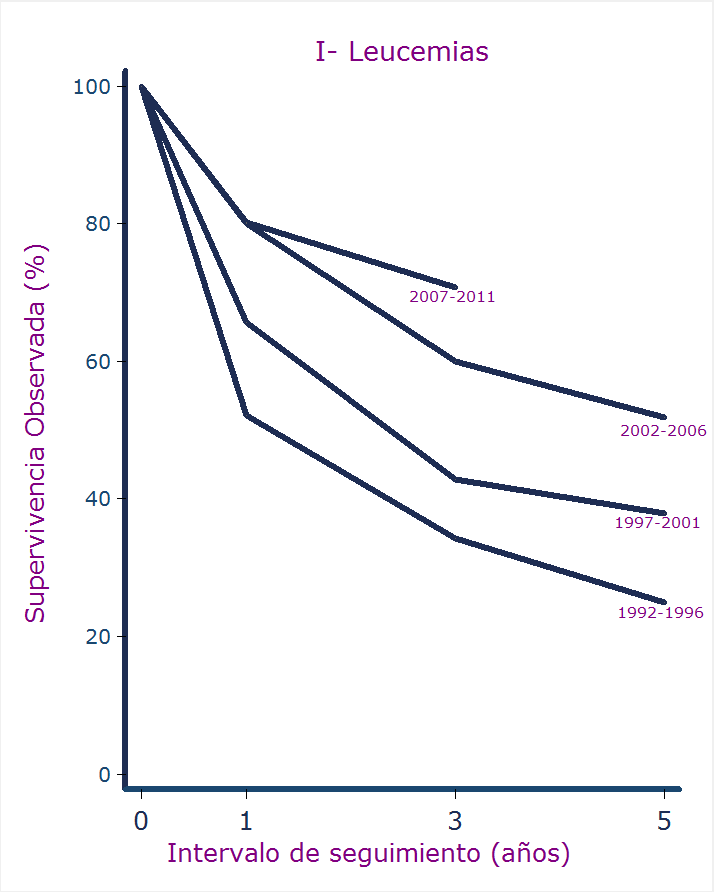 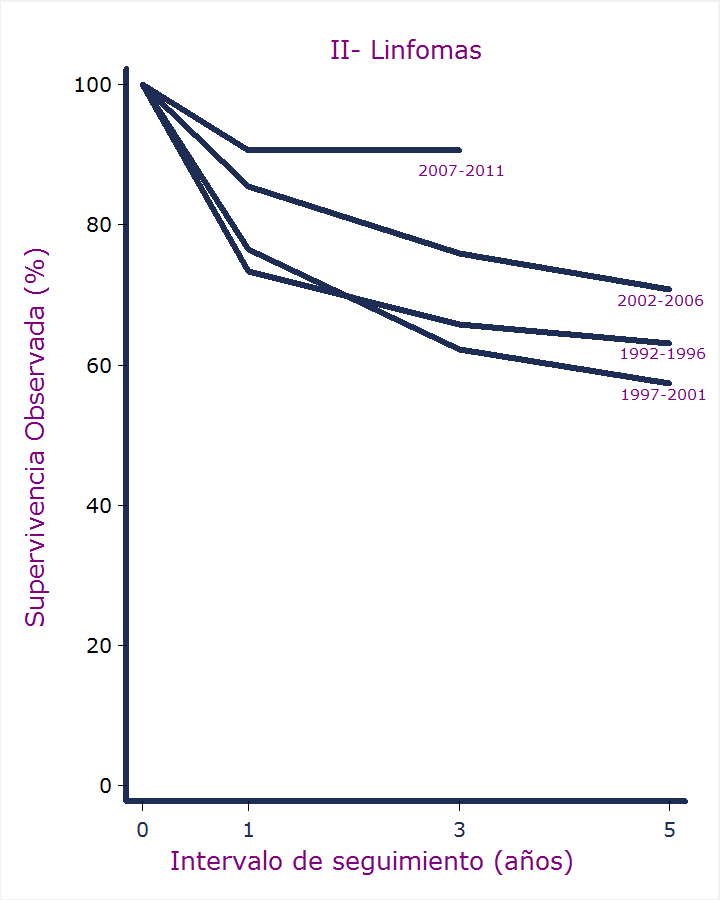 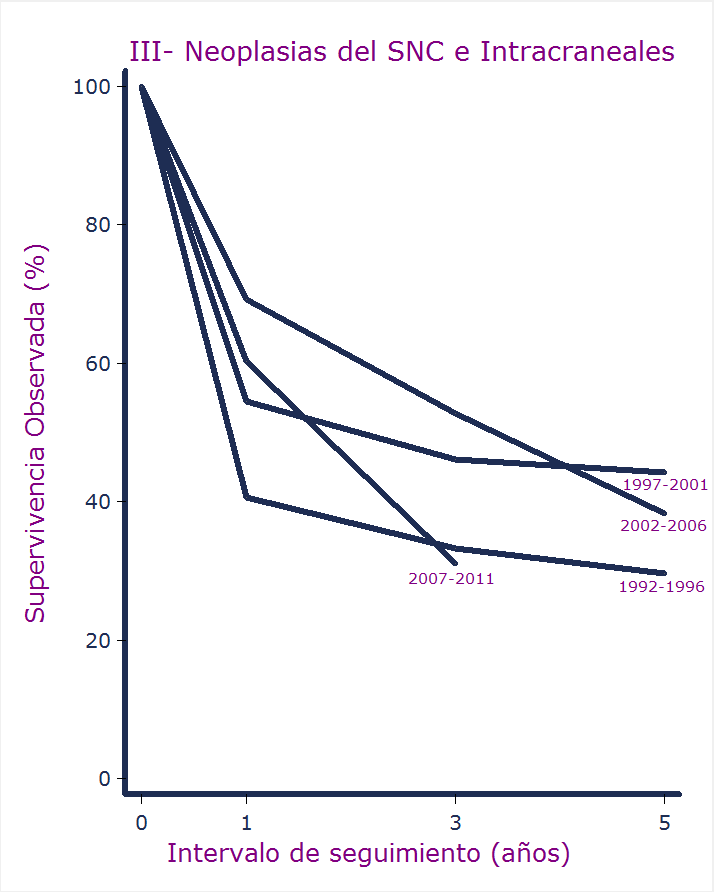 